Печатное средство массовой информации органов местного самоуправления муниципального образования Елизаветинское сельское поселение Гатчинского муниципального района Ленинградской области – печатное изданиеАДМИНИСТРАЦИЯ МУНИЦИПАЛЬНОГО ОБРАЗОВАНИЯЕЛИЗАВЕТИНСКОГО СЕЛЬСКОГО ПОСЕЛЕНИЯГАТЧИНСКОГО МУНИЦИПАЛЬНОГО РАЙОНАЛЕНИНГРАДСКОЙ ОБЛАСТИПОСТАНОВЛЕНИЕ29.06.2023г.                                                                           № 271Об утверждении норматива стоимости одного квадратного метра общей площади жилья по Елизаветинскому сельскому поселению на 3 квартал 2023 годаВ соответствии с Распоряжением Правительства Ленинградской области от 11 декабря 2007 года № 536-р «О полномочиях при определении средней рыночной стоимости одного квадратного метра общей площади жилья по муниципальным образованиям Ленинградской области для расчета субсидий, предоставляемых за счет средств областного бюджета Ленинградской области на строительство (приобретение) жилья», методическими рекомендациями по определению норматива стоимости одного квадратного метра общей площади жилья в муниципальных образованиях Ленинградской области в рамках реализации мероприятия по обеспечению жильем молодых семей ведомственной целевой программы «Оказание государственной поддержки гражданам в обеспечении жильем и оплате жилищно-коммунальных услуг» государственной программы Российской Федерации «Обеспечение доступным и комфортным жильем и коммунальными услугами граждан Российской Федерации», а также основных мероприятий «Улучшение жилищных условий молодых граждан (молодых семей)» и «Улучшение жилищных условий граждан с использованием средств ипотечного кредита (займа)» подпрограммы «Содействие в обеспечении жильем граждан Ленинградской области» государственной программы Ленинградской области «Формирование городской среды и обеспечение качественным жильем граждан», утвержденными Распоряжением Комитета по строительству Ленинградской области от 13.03.2020 года № 79, руководствуясь Уставом муниципального образования Елизаветинское сельское поселение, администрация Елизаветинского сельского поселения ПОСТАНОВЛЯЕТ:1.	Утвердить норматив стоимости одного квадратного метра общей площади жилья по Елизаветинскому сельскому поселению на 3 квартал 2023 года в размере 120 003 (Сто двадцать тысяч три) рубля. 2.	Настоящее постановление вступает в силу с момента опубликования.3.	 Настоящее постановление подлежит официальному опубликованию и размещению на официальном сайте муниципального образования Елизаветинское сельское поселение.      Глава администрации                                  В.В. ЗубрилинРАСЧЕТнорматива стоимости одного квадратного метра общей площади жилья на территории Елизаветинского сельского поселенияна 3 квартал 2023 годаI этап:С т дог– нет данных;С т кред = 100 000руб/м 2 – среднерыночная стоимость  2 общей площади типового жилья на территории Елизаветинского сельского поселения по информации риэлтерских организаций;С т стат = 140 507 руб/м 2 - среднерыночная стоимость  2 общей площади жилья по информации органов государственной статистики;С т строй– 125 000 руб/м 2 – среднерыночная стоимость  2 общей площади типового жилья по данным застройщика (на территории аналогичного сельского поселения).II этап:С р квм = (С т дог х 0,92 + С т кред х 0,92 + С т стат + С т строй.)/ N = (0 х 0,92 + 100 000 х 0,92 +140 507+125 000) / 3 = 119,169 руб/м2III этап:СТквм = С р квм х Кдефл = 119 169 х 100,7 = 120 003 руб/м 2 - стоимость одного квадратного метра общей площади жилья на территории Елизаветинского сельского поселенияРасчет произвел:Главный специалист                                              С.Ю. ПапиловаСОВЕТ ДЕПУТАТОВ МУНИЦИПАЛЬНОГО ОБРАЗОВАНИЯЕЛИЗАВЕТИНСКОГО СЕЛЬСКОГО ПОСЕЛЕНИЯГАТЧИНСКОГО МУНИЦИПАЛЬНОГО РАЙОНАЛЕНИНГРАДСКОЙ ОБЛАСТИРЕШЕНИЕ29.06.2023г.                                                                           № 222О выражении согласия населения и поддержании инициативы преобразования муниципальных образований – городских, сельских поселений, входящих в состав муниципального образования Гатчинский муниципальный район путем их объединения и наделения вновь образованного муниципального образования статусом Гатчинского муниципального округа           Во исполнение  решения Совета депутатов муниципального образования Елизаветинское сельское поселение Гатчинского муниципального района Ленинградской области от 30.05.2023 № 220 «О рассмотрении инициативы Совета депутатов Гатчинского муниципального района о преобразовании муниципальных образований – городских, сельских поселений, входящих в состав муниципального образования Гатчинский муниципальный район путем их объединения и наделения вновь образованного муниципального образования статусом Гатчинского муниципального округа и назначении публичных слушаний», с учетом итогов  публичных слушаний, проведенных 13.06.2023, руководствуясь частью 3.1-1 статьи 13 Федерального закона от 06.10.2003 № 131-ФЗ «Об общих принципах организации местного самоуправления в Российской Федерации», Уставом муниципального образования Елизаветинское сельское поселение Гатчинского муниципального района Ленинградской области, совет депутатов Елизаветинского сельского поселенияР Е Ш И Л:1. Выразить согласие  населения муниципального образования Елизаветинского сельского поселения Гатчинского муниципального района Ленинградской области на преобразование муниципального образования Елизаветинское сельское поселение Гатчинского муниципального района Ленинградской области путем  объединения  муниципальных образований: Город Гатчина (Гатчинское городское  поселение), Город  Коммунар (Коммунарское городское поселение), Вырицкое городское поселение, Дружногорское городское поселение, Сиверское городское поселение, Таицкое городское поселение, Большеколпанское сельское поселение, Веревское сельское поселение, Войсковицкое сельское поселение, Елизаветинское сельское поселение, Кобринское сельское поселение, Новосветское сельское поселение, Пудомягское сельское поселение, Пудостьское сельское поселение, Рождественское сельское поселение, Сусанинское сельское поселение, Сяськелевское сельское поселение в единое муниципальное образование и наделения вновь образованного муниципального образования статусом Гатчинского муниципального округа.2. Поддержать инициативу Совета депутатов Гатчинского муниципального района, выраженную решением от 19.05.2023 № 307 «О выдвижении инициативы преобразования муниципальных образований – городских, сельских поселений, входящих в состав муниципального образования Гатчинский муниципальный район путем их объединения и наделения вновь образованного муниципального образования статусом муниципального округа».3. Направить   настоящее решение в Совет депутатов Гатчинского муниципального района.4. Настоящее решение вступает в силу со дня принятия и подлежит официальному обнародованию, а также размещению на официальном сайте Елизаветинское сельское поселение. Публикация настоящего решения является оповещением жителей муниципального образования Елизаветинское сельское поселение.Глава муниципального образования                                       Елизаветинское сельское поселениеГатчинского муниципального районаЛенинградской области                                       Е.В. СамойловСОВЕТ ДЕПУТАТОВ МУНИЦИПАЛЬНОГО ОБРАЗОВАНИЯЕЛИЗАВЕТИНСКОГО СЕЛЬСКОГО ПОСЕЛЕНИЯГАТЧИНСКОГО МУНИЦИПАЛЬНОГО РАЙОНАЛЕНИНГРАДСКОЙ ОБЛАСТИРЕШЕНИЕ29.06.2023г.                                                                           № 223Об утверждении схемы многомандатных избирательных округов по выборам депутатов совета депутатов муниципального образования Елизаветинское сельское поселение Гатчинского муниципального района Ленинградской области            В соответствии с пунктами 2, 4, 8 статьи 18 Федерального закона от 12 июня 2002 года № 67-ФЗ «Об основных гарантиях избирательных прав и права на участие в референдуме граждан Российской Федерации», частью 5 статьи  9 областного закона от 15 марта 2012 года №20-оз «О муниципальных выборах в Ленинградской области», руководствуясь частью 1 статьи 35 Устава муниципального образования Елизаветинское сельское поселение Гатчинского муниципального района Ленинградской области, совет депутатов муниципального образования Елизаветинское сельское поселение Гатчинского муниципального района Ленинградской областиРЕШИЛ:1. Утвердить схему двух пятимандатных избирательных округов и графическое изображение схемы двух пятимандатных избирательных округов по выборам депутатов совета депутатов муниципального образования Елизаветинское сельское поселение Гатчинского муниципального района Ленинградской области согласно приложению 1,2.2. Опубликовать схему многомандатных избирательных округов по выборам депутатов муниципального образования Елизаветинское сельское поселение, включая ее графическое изображение, не позднее, чем через пять дней после ее утверждения.Глава муниципального образования                                       Елизаветинское сельское поселениеГатчинского муниципального районаЛенинградской области                                       Е.В. СамойловПриложение 1 к решению Совета депутатов муниципального образованияЕлизаветинское сельское   поселениеот 29.06.2023 г. № 223Схема многомандатных избирательных округов по выборам депутатов совета депутатов муниципального образования Елизаветинское сельское поселение Гатчинского муниципального района Ленинградской области Количество избирателей в муниципальном образовании – 3751 человек Количество многомандатных избирательных округов – 2Количество мандатов – 10Елизаветинский первый пятимандатный избирательный округ №1Количество избирателей в округе – 1907 человек Количество мандатов в округе – 5Границы Елизаветинского первого пятимандатного избирательного округа №1 муниципального образования Елизаветинское сельское поселение Гатчинского муниципального района 	В границы избирательного округа входит:  с востока от деревни Малые Борницы  вдоль земель сельскохозяйственного назначения ЗАО «Нива-1» в юго-восточном направлении до деревни Эду, далее вдоль дороги местного значения на деревню  Ижора, далее на север до ул. Вокзальная,  далее вдоль железнодорожной линии,   далее по дворовой территории ул. Л. Басова д.14, далее  вдоль земель Ленкомимущества (агропромышленного факультета ГИЭФПТ) на юго-запад по границе с Волосовским муниципальным районом, далее на юг по землям сельскохозяйственного назначения ЗАО «Нива-1» до деревни Авколево, далее на юго-восток вдоль земель лесного фонда до границы деревни  Натальевка, далее в восточном направлении по границе с Большеколпанским сельским поселением и восточнее по границе с Войсковицким сельским поселением, далее на восток вдоль земель лесного фонда до деревни Малые Борницы.Избирательный округ включает:Поселок Елизаветино улицы: с Первой по Одиннадцатую, Вокзальная, Лагерная, Ленинская, Средняя, Парковая, Леонида Басова, д.10, д.12, д.14, 69 км., Красный проспект, шоссе: Вероланское, Дылицкое, Волосовское, Гатчинское, переулок Сельский, п. Елизаветино массив, красная нить тер. СНТ.Деревни: Большие и Малые Борницы, Ижора, Натальевка, Новая, Шпаньково, Эду, Авколево, Вероланцы, Дылицы, д. Малые Борницы массив 2 тер. ДНП, д. Новая (Елизаветинское с/п), Елизавета тер ДНП, вблизи д. Новая.Елизаветинский второй пятимандатный избирательный округ № 2Количество избирателей в округе   - 1844 человек  Количество мандатов в округе – 5.Границы Елизаветинского второго пятимандатного избирательного округа №2 муниципального образования Елизаветинское сельское поселение Гатчинского муниципального района В границы избирательного округа входит: вдоль железнодорожного полотна с юго-востока на юго-запад до границы с Волосовским муниципальным районом, далее на запад вдоль земель лесного фонда, далее  вдоль земель сельскохозяйственного назначения ЗАО «Нива-1»,  вблизи деревни Ермолино, далее на северо-запад, вдоль земель лесного фонда до земель сельскохозяйственного назначения АОЗТ «Дружба», далее в северном направлении до границы с Сяськелевским сельским поселением, далее на северо-восток,  вдоль земель лесного фонда до деревни Луйсковицы, далее на восток, вдоль земель сельскохозяйственного назначения АОЗТ «Дружба», далее вдоль земель сельскохозяйственного назначения ЗАО «Нива-1» по границе деревни Малые Борницы до железнодорожного полотнаИзбирательный округ включает: Поселок Елизаветино: площадь Дружбы (дома 16,17,18,23,29,30,14,15), Вохоновское шоссе,  улицы – Александровская, Большая Советская,   Горная, Еленинская, Заводская, Малая Советская, Новая, Сергеевская,  Леонида Басова (дома 2, 4, 6, 8, 16), Дачная, Лесная сказка, Килькино поле, Холоповицкое поле, переулки: Безымянный, Первый и Второй Советский.Деревни: Смольково, Ермолино, Заполье, Пульево, Холоповицы, Алексеевка, Яскелево, Березнево, Ознаково, Раболово, Колодези, Луйсковицы, Таровицы, Волгово, Дубицы, СНТ Березнево.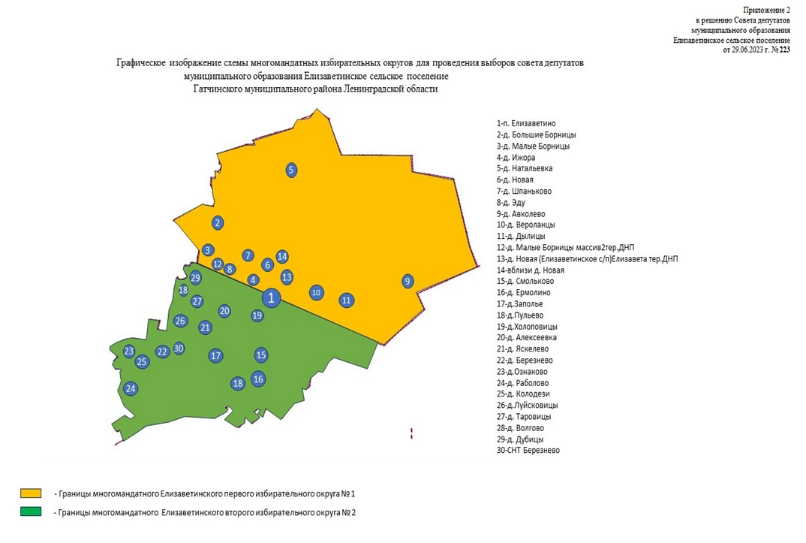 СОВЕТ ДЕПУТАТОВ МУНИЦИПАЛЬНОГО ОБРАЗОВАНИЯЕЛИЗАВЕТИНСКОГО СЕЛЬСКОГО ПОСЕЛЕНИЯГАТЧИНСКОГО МУНИЦИПАЛЬНОГО РАЙОНАЛЕНИНГРАДСКОЙ ОБЛАСТИРЕШЕНИЕ29.06.2023г.                                                                           № 224О внесении изменений и дополнений в решение Совета депутатов Елизаветинского сельского       поселения от 08.12.2022 № 185 «О бюджете муниципального образования Елизаветинское сельское поселение Гатчинского муниципального района Ленинградской области на 2023 год и на плановый период 2024 и 2025 годов»В соответствии с Федеральным  Законом   от 06.10.2003 № 131-ФЗ  «Об общих принципах организации местного самоуправления в Российской Федерации»,  Бюджетным Кодексом Российской  Федерации,  Положением «О бюджетном процессе в муниципальном образовании Елизаветинское сельское поселение Гатчинского муниципального района Ленинградской области», Уставом  муниципального образования Елизаветинское сельское поселение Гатчинского муниципального района Ленинградской области, Совет депутатов Елизаветинского сельского поселенияРЕШИЛ:Внести изменения и дополнения в решение Совета депутатов Елизаветинского сельского поселения от 08.12.2022 № 185 «О бюджете муниципального образования Елизаветинское сельское поселение Гатчинского муниципального района Ленинградской области на 2023 год и на плановый период 2024 и 2025 годов» 1.	Изложить пункт 1 статьи 1 решения в следующей редакции: Утвердить основные характеристики бюджета Елизаветинского сельского поселения на 2023год:прогнозируемый общий объем доходов бюджета Елизаветинского сельского поселения в сумме 92066,43 тыс.  руб.;общий объем расходов бюджета Елизаветинского сельского поселения в сумме 94047,83 тыс.  руб.;прогнозируемый дефицит бюджета Елизаветинского сельского поселения в сумме 1981,40 тыс.  руб.2.	Приложение 1 «Источники финансирования дефицита бюджета Елизаветинского сельского поселения на 2023 год» изложить в новой редакции (прилагается);3.	Приложение 3 «Прогнозируемые поступления доходов в бюджет Елизаветинского сельского поселения на 2023 год» изложить в новой редакции (прилагается);4.	Приложение 5 «Безвозмездные поступления из других бюджетов в бюджет Елизаветинского сельского поселения на 2023 год» изложить в новой редакции (прилагается);5.	Приложение 8 «Распределение бюджетных ассигнований по разделам и подразделам, классификации расходов бюджета Елизаветинского сельского поселения на плановый период 2023 год» изложить в новой редакции (прилагается);6.	Приложение 10 «Распределение бюджетных ассигнований по разделам и подразделам, классификации расходов бюджета Елизаветинского сельского поселения на 2023 год» изложить в новой редакции (прилагается);7.	Приложение 12 «Распределение бюджетных ассигнований по разделам и подразделам, классификации расходов бюджета Елизаветинского сельского поселения на 2023 год» изложить в новой редакции (прилагается);8.	Приложение 14 «Ведомственная структура расходов бюджета Елизаветинского сельского поселения на 2023 год» изложить в новой редакции (прилагается);9.	Приложение 20 «Программа муниципальных внутренних заимствований Елизаветинского сельского поселения на 2023 год» изложить в новой редакции (прилагается);10.	В статье 5 пункте 2 подпункт 1 цифру «13203,58» изменить на «14244,62»;11.	Настоящее Решение подлежит официальному опубликованию и размещению на официальном сайте муниципального образования Елизаветинское сельское поселение Гатчинского муниципального района Ленинградской области.Глава муниципального образования                                       Елизаветинское сельское поселениеГатчинского муниципального районаЛенинградской области                                       Е.В. Самойлов* Приложения к решению совета депутатов Елизаветинского сельского поселения №224 от 29.06.2023г. «О внесении изменений и дополнений в решение Совета депутатов Елизаветинского сельского       поселения от 08.12.2022 № 185 «О бюджете муниципального образования Елизаветинское сельское поселение Гатчинского муниципального района Ленинградской области на 2023 год и на плановый период 2024 и 2025 годов» размещены на официальном сайте муниципального образования Елизаветинское сельское поселение Гатчинского муниципального района Ленинградской области http://елизаветинское.рф/?p=20841 СОВЕТ ДЕПУТАТОВ МУНИЦИПАЛЬНОГО ОБРАЗОВАНИЯЕЛИЗАВЕТИНСКОГО СЕЛЬСКОГО ПОСЕЛЕНИЯГАТЧИНСКОГО МУНИЦИПАЛЬНОГО РАЙОНАЛЕНИНГРАДСКОЙ ОБЛАСТИРЕШЕНИЕ29.06.2023г.                                                                           № 225О предоставлении отсрочки арендной платы по договорам аренды муниципального имущества в связи с частичной мобилизациейНа основании Федерального закона от 6 октября 2003 года № 131-ФЗ «Об общих принципах организации местного самоуправления в Российской Федерации», Распоряжения Правительства Российской Федерации от 15 октября 2022 года № 3046-р «О предоставлении отсрочки арендной платы по договорам аренды федерального имущества в связи с частичной мобилизацией», в соответствии с Уставом муниципального образования Елизаветинского сельского поселения Гатчинского муниципального района Ленинградской области Совет депутатов муниципального образования Елизаветинского сельского поселения Гатчинского муниципального района Ленинградской области РЕШИЛ:1. По договорам аренды муниципального имущества муниципального образования Елизаветинского сельского поселения Гатчинского муниципального района Ленинградской области (в том числе земельных участков), арендаторами по которым являются физические лица, в том числе индивидуальные предприниматели, юридические лица, в которых одно и то же физическое лицо, являющееся единственным учредителем (участником) юридического лица и его руководителем, в случае если указанные физические лица, в том числе индивидуальные предприниматели или физические лица, являющиеся учредителем (участником) юридического лица и его руководителем, призванные на военную службу по мобилизации в Вооруженные Силы Российской Федерации в соответствии с Указом Президента Российской Федерации от 21 сентября 2022 года № 647 «Об объявлении частичной мобилизации в Российской Федерации» или проходящие военную службу по контракту, заключенному в соответствии с пунктом 7 статьи 38 Федерального закона от 28 марта 1998 года № 53-ФЗ «О воинской обязанности и военной службе» (далее - Федеральный закон), либо заключившие контракт о добровольном содействии в выполнении задач, возложенных на Вооруженные Силы Российской Федерации, предоставляется:а) право на отсрочку уплаты арендной платы на период прохождения лицом, указанным в настоящем пункте, военной службы или оказания добровольного содействия в выполнении задач, возложенных на Вооруженные Силы Российской Федерации, и на 90 календарных дней со дня окончания периода прохождения военной службы или оказания добровольного содействия в выполнении задач, возложенных на Вооруженные Силы Российской Федерации, указанным лицом;б) право на расторжение договоров аренды без применения штрафных санкций.2. Предоставление отсрочки уплаты арендной платы, указанной в подпункте «а» пункта 1 настоящего решения, осуществляется на следующих условиях:отсутствие использования арендуемого по договору имущества в период прохождения военной службы или оказания добровольного содействия в выполнении задач, возложенных на Вооруженные Силы Российской Федерации, лицом, указанным в пункте 1 настоящего решения;арендатор направляет арендодателю уведомление о предоставлении отсрочки уплаты арендной платы с приложением копий документов, подтверждающих статус прохождения военной службы по частичной мобилизации в Вооруженных Силах Российской Федерации, или копии уведомления о заключении контракта о прохождении военной службы в соответствии с пунктом 7 статьи 38 Федерального закона либо контракта о добровольном содействии в выполнении задач, возложенных на Вооруженные Силы Российской Федерации, предоставленного федеральным органом исполнительной власти, с которым заключены указанные контракты;арендатору предоставляется отсрочка уплаты арендной платы на период прохождения лицом, указанным в пункте 1 настоящего решения, военной службы или оказания добровольного содействия в выполнении задач, возложенных на Вооруженные Силы Российской Федерации, и на 90 календарных дней со дня окончания периода прохождения военной службы или оказания добровольного содействия в выполнении задач, возложенных на Вооруженные Силы Российской Федерации, указанным лицом;задолженность по арендной плате подлежит уплате на основании дополнительного соглашения к договору аренды по истечении 90 календарных дней со дня окончания периода прохождения военной службы, или оказания добровольного содействия в выполнении задач, возложенных на Вооруженные Силы Российской Федерации, лицом, указанным в пункте 1 настоящего решения, поэтапно, не чаще одного раза в месяц, равными платежами, размер которых составляет половину ежемесячной арендной платы по договору аренды;не допускается установление дополнительных платежей, подлежащих уплате арендатором в связи с предоставлением отсрочки;на период прохождения лицом, указанным в пункте 1 настоящего решения, военной службы или оказания добровольного содействия в выполнении задач, возложенных на Вооруженные Силы Российской Федерации, и в течение 90 календарных дней со дня окончания периода прохождения военной службы или оказания добровольного содействия в выполнении задач, возложенных на Вооруженные Силы Российской Федерации, указанным лицом не применяются штрафы, проценты за пользование чужими денежными средствами или иные меры ответственности в связи с несоблюдением арендатором порядка и сроков внесения арендной платы (в том числе в случаях, если такие меры предусмотрены договором аренды);коммунальные платежи, связанные с арендуемым имуществом по договорам аренды, по которым арендатору предоставлена отсрочка уплаты арендной платы, уплачиваются арендодателем в период прохождения лицом, указанным в пункте 1 настоящего решения, военной службы или оказания добровольного содействия в выполнении задач, возложенных на Вооруженные Силы Российской Федерации, до дня возобновления использования арендуемого по договору имущества, но не превышающий 90 календарных дней со дня окончания периода прохождения военной службы или оказания добровольного содействия в выполнении задач, возложенных на Вооруженные Силы Российской Федерации, указанным лицом.3. Расторжение договора аренды без применения штрафных санкций, указанное в подпункте «б» пункта 1 настоящего решения, осуществляется на следующих условиях:арендатор направляет арендодателю уведомление о расторжении договора аренды с приложением копий документов, подтверждающих статус прохождения военной службы по частичной мобилизации в Вооруженных Силах Российской Федерации, или копии уведомления о заключении контракта о прохождении военной службы в соответствии с пунктом 7 статьи 38 Федерального закона либо контракта о добровольном содействии в выполнении задач, возложенных на Вооруженные Силы Российской Федерации, предоставленного федеральным органом исполнительной власти, с которым заключены указанные контракты;договор аренды подлежит расторжению со дня получения арендодателем уведомления о расторжении договора аренды;не применяются штрафы, проценты за пользование чужими денежными средствами или иные меры ответственности в связи с расторжением договора аренды (в том числе в случаях, если такие меры предусмотрены договором аренды).4. Настоящее решение подлежит официальному опубликованию в печатном издании «Елизаветинский вестник» и размещению на официальном сайте муниципального образования Елизаветинское сельское поселение в информационно-телекоммуникационной сети «Интернет» http://елизаветинское.рф/ и вступает в силу с момента официального обнародования.Глава муниципального образования                                       Елизаветинское сельское поселениеГатчинского муниципального районаЛенинградской области                                       Е.В. СамойловЕлизаветинский Вестник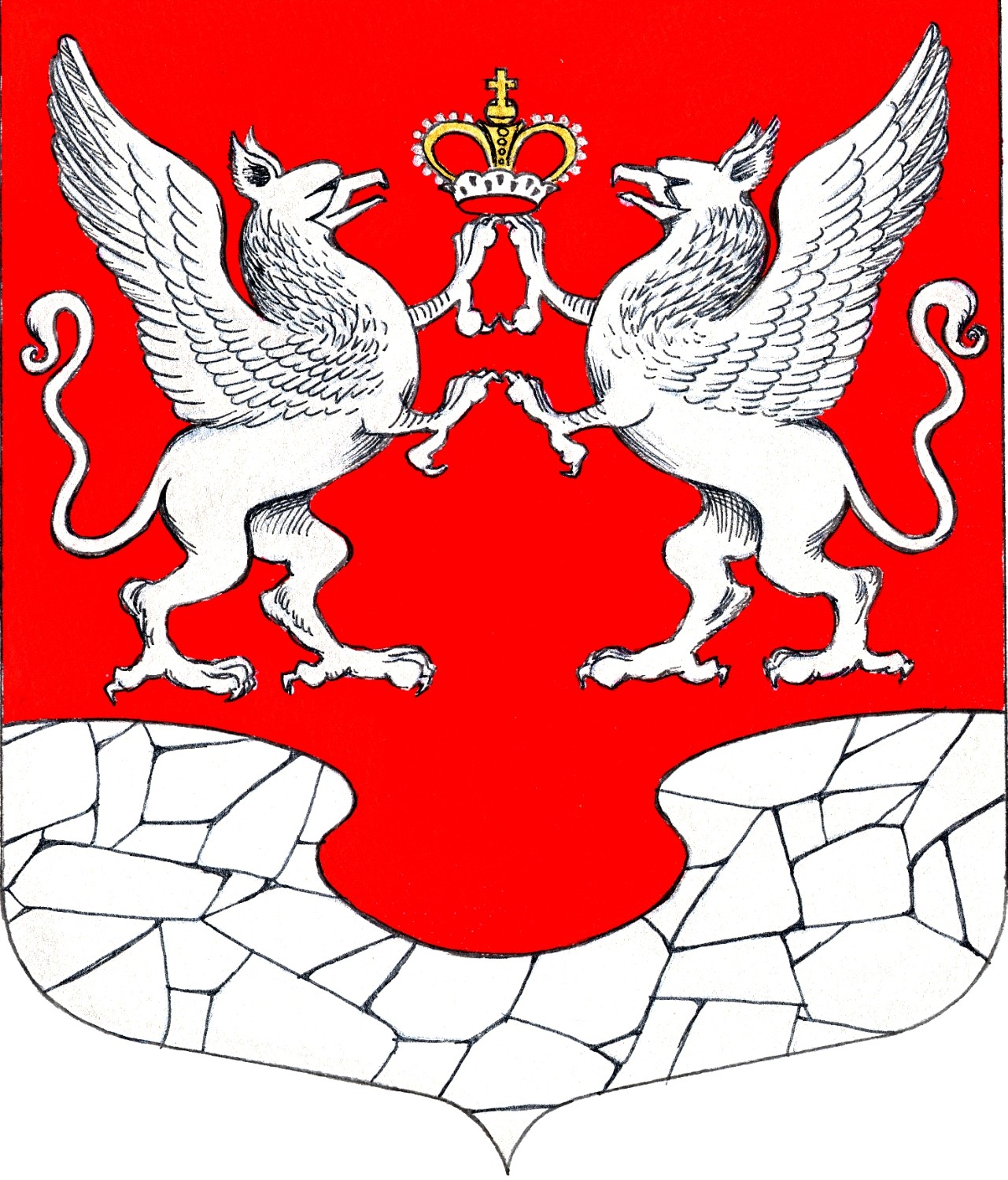         30 июня         2023 года         № 33